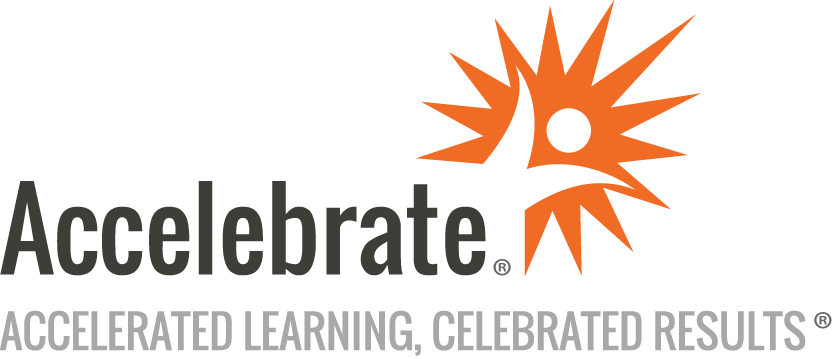 Data Science Fundamentals with Python for HealthcareCourse Number: PYTH-218
Duration: 5 daysOverviewThis Data Science Fundamentals with Python for Healthcare training course teaches quantitative professionals (engineers, statisticians, analysts, and others) how to successfully apply data science methods to analyze and visualize real-world problems in healthcare data.PrerequisitesAll attendees should have prior programming experience and an understanding of basic statistics.MaterialsAll attendees receive comprehensive courseware.Software Needed on Each Student PCAnaconda Python 3.6 or laterSpyder IDE and Jupyter notebook (comes with Anaconda)ObjectivesUnderstand and implement key Python concepts (data types, functions)Use libraries to import dynamic EHR (Electronic Health Record) data and static dataParse unstructured clinical text data into structured dataApply functions in Pandas and NumPy to quickly clean and explore dataUnderstand techniques to assess missingness in patient dataExtend cleaning techniques to reshaping data for use in advanced analyticsExplore and clean clinical text dataApply regular expressions to manipulate and extract data from textUnderstand rules-based Natural Language Processing (NLP) approaches for information extraction, such as diagnoses or medicationsIdentify tests for group differences using inferential statisticsImplement linear regression to model and forecast clinically relevant dataUsing non-linear terms, as well as understanding confounding and interaction terms for more advanced system modelingApply logistic regressions to model non-numeric outcomes, such as patient follow-upOutlineOverview of Data Science in Healthcare Limitations of EHR dataImportance of NLP methodsOverview of advanced data science work in healthcare (image recognition and temporospatial modeling)An Accelerated Introduction and Overview to Python for Data Science Review of course and computing environmentExplanation of Integrated Development Environments (IDEs) Jupyter and SpyderPython syntax essentials Primitive data typesCollection variable typesControl flow operationsFunction syntaxError handlingManaging librariesReading and Manipulating Datasets with Libraries (NumPy and Pandas) Overview of NumPy Data types in NumPyArray masksManipulation and broadcastingRandom number generationData processing methods with Pandas Using DataFrames and SeriesCreating calculated columnsDiscretizing dataFiltering and indexing syntaxMerging datasetsMelting/pivoting DataFramesExploratory Data Analysis (EDA) and Graphics Fundamentals Statistical summaries, and outlier detection for both univariate and multivariate variables using graphical and numeric methodsVisualization crash course with Seaborn and MatplotlibGenerating publication-quality documents with JupyterApplied NLP Techniques for Clinical Text Unstructured data fundamentalsImplementing regular expressions for basic information extractionApplying MedSpaCy for advanced processing of clinical textMeasuring accuracy and limitations in rules-based methodsUsing Term Frequency Inverse Document Frequency (TF-IDF) techniques for term importanceApplying Statistical Models for Analysis in Python Explanation of statsmodels library of functionsInferential and descriptive statistics refresherImplementing A/B tests for detecting group differencesApplying linear regressionsOverview of generalized linear models (GLMs) and the link functionApplying logistic regressionDiscussion of confounding, interaction terms and model building approachesConclusion